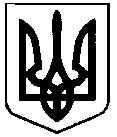 СВАТІВСЬКА МІСЬКА РАДАплоща 50-річчя Перемоги, 36, м. Сватове, Луганська область, Україна, 92600тел. (06471)3-40-36, факс (06471) 3-26-07Е-mail: vlada@svatovo.ws  Web: htt://svt.gov.uaКод ЄДРПОУ 04051804_____________________________________________________________________________________________________12.02.2019 р. № 308/3                                                                       Виконуючому обов’язки голови                     Луганської обласної державної адміністрації  Філю С. О.Шановний Сергій Олександрович! Інформую Вас, що 5 лютого 2019 року згідно Телефонограми (Міським головам міст районного підпорядкування) за підписом                   Ю. Клименко, був присутній на апаратній нараді в.о. голови Луганської ОДА в режимі відеоконференцзв’язку. До речі, хочу Вам повідомити, що терміну «місто районного підпорядкування» не існує, це повинен знати Клименко Ю. Ю..На сьогодні вже маємо змогу ознайомитись з деякими розпорядженням та дорученнями. За Вашими словами, виконавчі органи влади разом зі Службою автомобільних доріг в Луганській області вже визначили ділянки автошляхів, які потребують негайного ремонту та прикладають всіх зусиль для їх виконання.  На жаль, через відсутність зв’язку під час проведення  відеоконференції, не можливо було почути доповіді директора Департаменту економічного розвитку, торгівлі та туризму Медведчук С.М., начальника управління з питань нормативно-правової роботи та децентралізації Лазнікова В.М., начальника управління розвитку та утримання мережі автомобільних доріг Арапова А.О. і начальника Служби автомобільних доріг Бережного Ю.М., звернутися до них з запитанням та отримати  відповіді. Вважаю, що проведення відеоконференції було організовано неналежним чином, що унеможливило вирішення питань порядку денного в оперативному режимі. 	До теперішнього часу Сватівська міська рада не ознайомлена з планом робіт відносно ділянок доріг, які потребують негайного ремонту, на автодорогах Н-26 Чугуїв– Мілове та Р-66 КПП «Дьоміно-Олександрівка»-Сватове-Лисичанськ-Луганськ. Обласна Служба автомобільних доріг разом з профільним управлінням повинні провести консультації з людьми на місцях, але до теперішнього часу з сватівською громадою ніхто ніяких консультацій не проводив.Висловлюю подяку за визначення пріоритетним питання відновлення сватівського мосту та особистий контроль за виконанням цих робіт.Доречно зауважити – через ремонт мосту маршрути руху збільшилися на 80-100 км. Резервні дороги та переходи не відремонтовані. Надавачі послуг з перевезення – близько 80 вантажівок  у Сватівському районі стоять на простої. Просимо прискорити виконання будівельних робіт.Прошу звернути увагу, що до незадовільного стану доріг у районі призвело курсування великої кількості військової техніки з початку 2014 року та вибухи на артилерійських складах у м. Сватове у жовтні 2015 року, під час яких руйнувань зазнали не тільки об’єкти нерухомого майна міста, а й дороги. Тому вважаю, що ремонт автошляхів державного і місцевого значення по м. Сватове є першочерговим обов’язком держави в особі представників виконавчої влади на місцях.В свою чергу, ми завжди готові до співпраці у вирішенні нагальних питань. Після вибухів на артилерійських складах, руйнування доріг, трагедії на мосту через річку Красна міській раді важко переконувати сватівчан  про дієвість державних реформ щодо розвитку нашої держави. Боїмось за те, що  31 березня люди виберуть шлях не до виборчих дільниць, а на дороги державного значення та невідремонтовані мости. З повагою,Сватівський міський голова               		              	Є. В. Рибалко